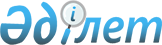 О проведении V сессии Ассамблеи народов КазахстанаПостановление Правительства Республики Казахстан от 13 января 1999 года № 23

      Во исполнение распоряжения Президента Республики Казахстан от 7 января 1999 года № 4191 N994191_ "О созыве пятой сессии Ассамблеи народов Казахстана" Правительство Республики Казахстан постановляет: 

      1. Поручить Министерству информации и общественного согласия Республики Казахстан организацию проведения V сессии Ассамблеи народов Казахстана в январе 1999 года в городе Астане. 

      2. Министерству финансов Республики Казахстан обеспечить своевременное финансирование расходов на проведение V сессии Ассамблеи народов Казахстана за счет средств, предусмотренных в республиканском бюджете 1999 года для Министерства информации и общественного согласия Республики Казахстан по программе "Развитие государственного и других языков". 

      3. Акимам областей обеспечить финансирование командировочных расходов участников V сессии Ассамблеи народов Казахстана за счет средств местных бюджетов. 

      4. Контроль за исполнением настоящего постановления Правительства Республики Казахстан возложить на Заместителя Премьер-Министра Республики Казахстан Павлова А.С. 

      5. Настоящее постановление Правительства Республики Казахстан вступает в силу с даты подписания. 

 

     Премьер-Министр                  Республики Казахстан

(Корректор:  И.СкляроваСпециалист: Э.Жакупова)                                
					© 2012. РГП на ПХВ «Институт законодательства и правовой информации Республики Казахстан» Министерства юстиции Республики Казахстан
				